\p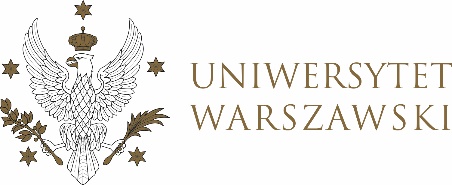 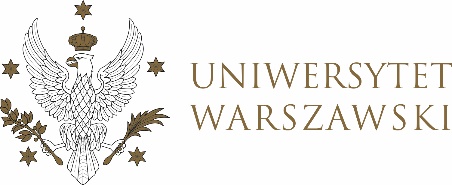 UCHWAŁA NR 11/2021RADY DYDAKTYCZNEJ DLA KIERUNKÓW STUDIÓW BEZPIECZEŃSTWO WEWNĘTRZNE, EUROPEISTYKA – INTEGRACJA EUROPEJSKA, ORGANIZOWANIE RYNKU PRACY, POLITOLOGIA, POLITYKA SPOŁECZNA, STOSUNKI MIĘDZYNARODOWE, STUDIA EUROAZJATYCKIEz dnia 20 stycznia 2022 r.w sprawie upoważnienia mgr. Stanisława Rabczuka do prowadzenia wykładów na kierunku bezpieczeństwo wewnętrzneNa podstawie §24 ust. 2 Regulaminu Studiów na Uniwersytecie 
Warszawskim Rada Dydaktyczna postanawia co następuje:§ 1	Zgodnie z §24 ust. 2 Regulaminu Studiów na Uniwersytecie Warszawskim Rada Dydaktyczna wyraża zgodę na upoważnienie mgr. Stanisław Rabczuka do prowadzenia wykładów z przedmiotu Postawy wiedzy o prawie na kierunku studiów bezpieczeństwo wewnętrzne, studia niestacjonarne w semestrze  letnim w roku akademickim 2021/2022. Życiorys mgr. Stanisław Rabczuka stanowi Załącznik nr 1 do uchwały.§ 2Uchwała wchodzi w życie z dniem podjęcia.Przewodniczący Rady Dydaktycznej: M. Raś